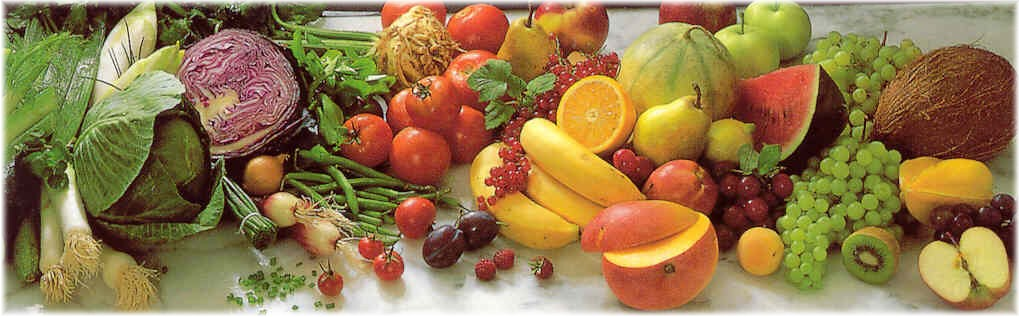 Jídelní lístek 11.10.2021 – 17.10.2021Pondělí 11.10.2021		Polévka: Polévka s vaječnou jíškouLahůdkové maso, těstovinyVepřová čína, rýžeÚterý 12.10.2021 		Polévka: FrankfurtskáPečený králík, zelí, bramborový knedlíkRizoto s masem a zeleninou, oblohaStředa 13.10.2021		Polévka: Hovězí s těstovinouVepřový plátek, dušená mrkev, bramboryVepřové na paprice, houskový knedlíkČtvrtek 14.10.2021 		Polévka: KyseloZapečené těstoviny, oblohaHrachová kaše, uzené maso, okurkaPátek 15.10.2021 		Polévka: GulášováKynuté knedlíky s povidlyVepřové na houbách, houskový knedlíkSobota 16.10.2021		Polévka: Krupicová zeleninováSrbské žebírko, bramboryNeděle 17.10.2021		Polévka: Hovězí vývar s nudlemi1) Španělský ptáček, houskový knedlík